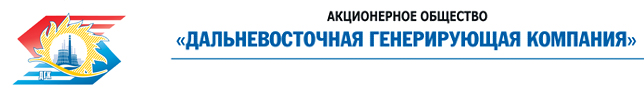 «УТВЕРЖДАЮ»Председатель закупочной комиссии АО «ДГК» 1-го уровня - заместитель генерального директора по ресурсам  _______________ М.А. Лущиков                                                                                            «___»_______________ 2019 гИзвещение о проведении запроса предложений№
п/пНаименованиеСодержание пункта ИзвещенияСпособ закупкиЗапрос предложений в электронной формеЗаказчик АО "ДГК", Исполнительный аппарат, 680000, г. Хабаровск, ул. Фрунзе, 49Организатор закупки Акционерное общество «Дальневосточная генерирующая компания», 680000, г. Хабаровск, ул. Фрунзе, 49Представитель ОрганизатораШитикова Зоя Валеряновна – ответственный секретарь закупочной комиссии 1 уровня, ведущий специалист отдела организации закупок работ и услуг  АО «ДГК», контактный телефон (4212) 26-42-89, Email: shitikova-zv@dgk.ruНаименование и адрес ЭТПЭлектронная торговая площадка: Электронная Торговая Площадка (ЕЭТП) https:// rushydro.roseltorg.ru/Предмет Договора и номер лотаЛот № 310103 Корпоративный браузер. Краткое описание предмета закупки Описание предмета закупки содержится в Документации о закупке.Количество поставляемого товара, объема выполняемых работ, оказываемых услугВ соответствии с Документацией о закупке.Место поставки товара, выполнения работ, оказания услугВ соответствии с Документацией о закупке.Начальная (максимальная) цена договора (цена лота)НМЦ составляет 4 800 000,00 руб., без учета НДС.Участники закупкиУчаствовать в закупке могут: Любые лица, заинтересованные в предмете закупки. Срок, место и порядок предоставления Документации о закупкеДокументация о закупке официально размещена в ЕИС по адресу www.zakupki.gov.ru и доступна для ознакомления любым заинтересованным лицам без взимания платы в форме электронного документа в любое время с момента официального размещения Извещения. Предоставление Документации о закупке на бумажном носителе не предусмотрено. Размер, порядок и сроки внесения платы, взимаемой за предоставление Документации о закупкеНе взимаетсяОбеспечение заявок УчастниковИнформация о форме, размере и порядке предоставления обеспечения заявок приведена в Документации о закупке.Дата начала – дата и время окончания срока подачи заявокДата начала подачи заявок:«17» сентября 2019г.  Дата и время окончания срока подачи заявок:«27» сентября 2019г. в 15 ч. 00 мин.  (по местному времени Организатора) Порядок подачи заявокЗаявки подаются по адресу ЭТП, указанному в пункте 5 настоящего Извещения.Порядок подведения итогов закупкиПобедителем закупки признается Участник, заявка которого наиболее полно соответствует требованиям Документации о закупке и содержит лучшие условия исполнения Договора на основании установленных критериев оценки согласно Документации о закупке. Подробное описание закупаемой продукции и условий Договора, а также процедур закупки содержится в Документации о закупке.Подробное описание закупаемой продукции и условий Договора, а также процедур закупки содержится в Документации о закупке.